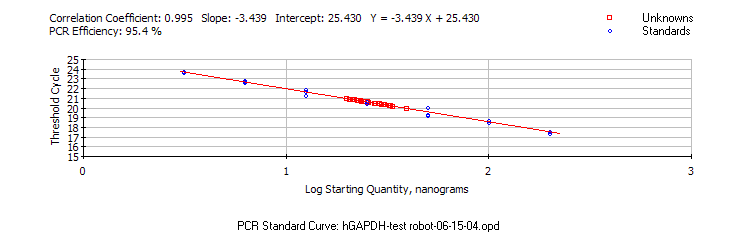 RobotIntra-assay reproducibilityAv. = 20.57 + 0.19